محضر لجنة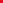 هل يحتاج الموضوع إلى خطة عمل؟               نعم                    لافي حال كانت الإجابة ب"نعم" ، أكمل الجدول التالي:معلومات عامةمعلومات عامةمعلومات عامةمعلومات عامةالجهة الجهة اسم اللجنةاسم اللجنةتاريخهتاريخهوقت الاجتماعوقت الاجتماعرقم الاجتماع رقم الاجتماع مكان الاجتماعمكان الاجتماعأعضاء اللجنةأعضاء اللجنةأعضاء اللجنةأعضاء اللجنةالصفة (رئيس، عضو، مدعو)القسم القسم الاسمأجندة الاجتماع  (يفضل البدء بالأجندة من اجتماع سابق اذا وجد فيه خطة عمل ومن ثم الاجندة الجديدة)أجندة الاجتماع  (يفضل البدء بالأجندة من اجتماع سابق اذا وجد فيه خطة عمل ومن ثم الاجندة الجديدة)أجندة الاجتماع  (يفضل البدء بالأجندة من اجتماع سابق اذا وجد فيه خطة عمل ومن ثم الاجندة الجديدة)حالة الموضوع ( جديد، تحت الاجراء، إجراء محقق، غير منطبق)الموضوعالموضوع12345678910تفاصيل الاجندةتفاصيل الاجندةالموضوع الموضوع 1المعطيات: التوصية (رقم الموضوع/ رقم الاجتماع/العام الجامعي)خطة العملالشخص او الجهة المسؤولة عن التنفيذتاريخ انجاز المهمةملاحظةتوقيعات الاعضاء  توقيعات الاعضاء  توقيعات الاعضاء  التوقيعالصفةالاسمالموافقات والحفظالموافقات والحفظالموافقات والحفظالموافقات والحفظالمحضر..الاسمالتاريخالتوقيعمرسل من يكتب اسم رئيس اللجنةيعتمد من يكتب العميد، الوكيل المختص، رئيس القسم، مدير الادارةعلى أن يتم تنفيذه وفق الأنظمة واللوائح بالجامعةموافق عليه يكتب اسم عميد الكلية (فقط: للجان العاملة على مستوى الكلية واللجان الخاصة بالعميد )على أن يتم تنفيذه وفق الأنظمة واللوائح بالجامعة(Folder name and date- Location)الملف رقم ............. في مكتب........................Documented as Hard copy atالنسخة الاصلية تحفظ في(Department or HoD Drive account link)ملف الكتروني على الرابط .......................................................Documented as Sof copy in the following link/Barcodeالنسخة الالكترونية تحفظ في 